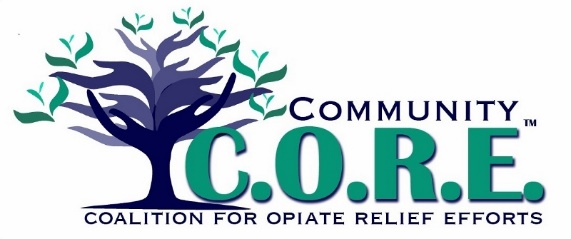 Meeting MinutesMicrosoft Teams MeetingWednesday, February 17, 2021Attendance:  Ashley Brewer, Cecilia Yelton, Chris Pinkleman, Grant Varian, Cheryl Varian, Joe Freyhof, Joe Kopus, Kathy Zeller, Lori Legge, Lynn Oliver, Jan Rhoades, Steve Marshall, Tammy Nicholl, Veronica Brady, Wendy Roberts, Adam Sorensen, Brandon Standley, Judge Kevin Braig, Amber Pickford, Dave Bezusko, Donna Peachey, Chris Marlow, Dave Erwin, Deb Metzger, Sara Weeks, Brandi Kinchen, Tammy Allison, Annette Deao1. 	Nicholl welcomed everyone in attendance.2.   Review with Team Leaders on status of teamsLegal/Advocacy Team:  Sorensen shared that the team has been working on a grant through the CDC; a public health and safety team grant, looking at the overlap of behavioral health and criminal justice in our community.  Specifically, looking for gaps in services and improving access to care. Prevention/Education Team:  Yelton reported that attendance has been low due to COVID restrictions.  Evidenced based curriculum with school based services – this is similar to what the Suicide Prevention Coalition is tracking, will look at the duplication and decide how to report on this.  Medication disposal and safety is another strategy that the team is working with community partners on with the Medication Take Back days.  The team submitted a request for SOR 2.0 grant dollars to work on an anti-stigma campaign.  Medication Lock Boxes were purchased with some of the grant dollars also.Medical/Harm Reduction Team:  Varian reported that the team has not met recently due to the current pandemic environment.  Provider education and prescribing patterns were addressed and improvement noted.  The MOMS program being administered by TCN is going well.  The Syringe Exchange program is in progress.  MAT services are progressing well.  Goals for this team have been met and any remaining issues could possibly be absorbed into other teams.Treatment/Recovery Team:  Rhoades reported that the team has been meeting and has focused on recovery support networks and access to care.  MAT services has increased in the community; inpatient and detox options locally is still limited, TCN has been able to offer options in other locations such as Christopher House and Hope House.   Zeller reported in the area of recovery supports – an increase in the number of certified peer supporters is great.  They also are trying to offer different options for support meeting times that will hopefully help with childcare issues, looking into childcare services also.  The addition of a van and driver for transportation has helped, they are looking at more grants for van purchased.  Recovery events have been impacted by COVID restrictions.  Looking at expanding recovery meetings within the RSO network.  Still working at better connecting jail releases to 12 Step programs back into the community.  3.  Mission/Vision Statement - Nicholl reviewed the current Mission and Vision statements with the team.Mission Statement:  To build and implement a multi-faceted plan, using collective partnerships that focus on prevention, intervention, treatment, and long term recovery for addiction in Logan County.  Vision Statement:  A healthy Logan County free of the devastating impacts of addiction.Language use – suggestion to change the word “addiction” to substance use disorder to reduce and address the stigma around addiction.  4.  Review of CORE priorities & key issues – Nicholl reviewed the list of priorities first established by the team and asked for suggestions on changes, additions, or any deletions from the list.  What will be CORE’s key issues in the upcoming year?  What teams will take on these issues?  Deao shared with the group results from a survey with Adult Recovery Court participants on what services/groups they see as missing or needed in the community.  Nicholl shared that we do have coalitions in the area working on needs such as housing and workforce training.  Insurance eligibility can be an issue for those in the middle bracket of earning too high of a wage for public assistance, but not having coverage through an employer or being under-insured and still not able to afford treatment.  How can we assist with this?Key Issues going forward:Should we carve out a workgroup within the Prevention & Education group to address the stigma/messaging associated with several of these issues.Will be reviewing the data results from the CHA, hoping to have team leaders meet next month on this.  March 18th 9:00 – 11:00 AMAdditional information/resources shared:[Yesterday 1:39 PM] Ashley BrewerHere is where you can get the required training completed for the Data Waiver for Physicians: https://pcssnow.org/medications-for-opioid-use-disorder/waiver-training-for-physicians/This website has an overview of the requirements: https://www.samhsa.gov/medication-assisted-treatment/become-buprenorphine-waivered-practitionerMAT Waiver Training for MD/DOs to Prescribe buprenorphinePCSS provides free waiver training to prescribers so they can obtain their waiver to prescribe buprenorphine for opioid addiction.pcssnow.org[Yesterday 1:42 PM] Ashley BrewerTry this link for physicians: https://pcssnow.org/medications-for-opioid-use-disorder/waiver-training-for-physicians/MAT Waiver Training for MD/DOs to Prescribe buprenorphinePCSS provides free waiver training to prescribers so they can obtain their waiver to prescribe buprenorphine for opioid addiction.pcssnow.orgIssueTeam AssignmentAccess to MH & SUD crisis bedsTreatment & Recovery Sppt TeamAccess to mobile crisis response in the communityTreatment & Recovery Sppt TeamSafe Syringe Program/Syringe Service programTreatment & Recovery Sppt TeamIncreased access to MATTreatment & Recovery Sppt TeamDORA EventsPrevention & Education TeamTargeted Prevention ActivitiesPrevention & Education TeamCreative Prevention/Education strategies across the lifespanPrevention & Education TeamStigmatizing Media MessagingPrevention & Education TeamBuilding Capacity for use of Peer SupportTreatment & Recovery Sppt TeamFaith Coalition partnershipsTreatment & Recovery Sppt TeamMH & SUD dual diagnosis issues in the criminal justice systemLegal & Advocacy TeamNarcan use in the community/messagingPrevention & Education Team